Národný beh Devín - Bratislava 2018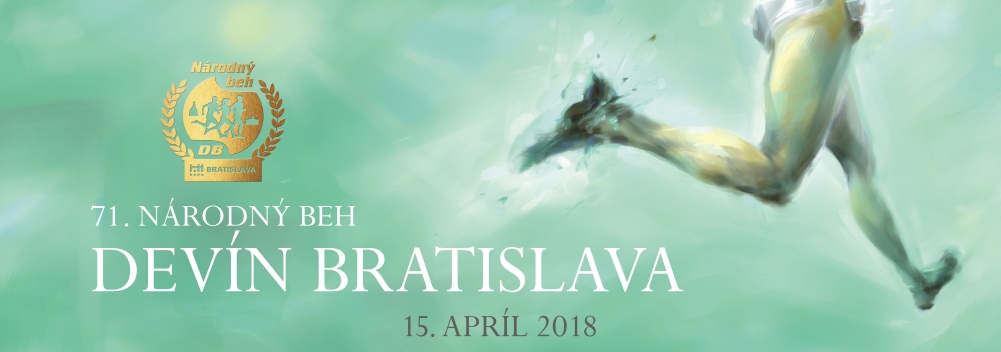 Najstaršie atletické podujatie na SlovenskuInfo a registrácia : www.behsity.skHalóóó, halóóó...Malí, veľkí, učitelia, rodičia...pripojte sa k nám a spoločne vybehajme pre Tilgnerku1JEDNOTKA NÁM CHÝBA TAK, POĎME DO TOHO !!!„Malý Devín“ alebo „Veľký Devín“ nezabudnite na názov tímu :TILGNERKATEŠÍME SA NA VÁS VŠETKÝCH BEHUCHTIVÝCH STRETNEME SA V NEDEĽU  (15. 4. 2018) MALÝ DEVÍNPOD MOSTOM LAFRANCONIO 9:45 HODVEĽKÝ DEVÍN POD HRADOM DEVÍNŠTARTUJE SA O 10:00 HODPozor na obmedzenie dopravyUmiestnenie našej školy v predchádzajúcich ročníkoch:70. ročník69. ročníkFKM KARLOVA VES 			00:57:03Kajakslavia BA				00:57:39Tilgnerka 				01:02:30MAC Rača				01:03:00FK Rača U11 				01:04:45VK Dunajčík 				01:06:04Lezecká akadémia 			01:10:10RRC Hydrorock 				01:11:30British International Running team 	01:11:53VŠK UK 					01:12:32Sporka Sport Team 			01:13:58Cambridge International school 		01:16:17LK Victory 				01:16:32ŠK Nová Dedinka 			01:18:22nevidiaci a slabozraki - SŠI Levoča 	01:18:39KMG Danubia 				01:18:40nevidiaci a slabozraki - SŠI Svrčia, BA 	01:19:30NMŠK 1922 				01:20:52Halo Halo Bratislava			01:40:53ZŠ Majerníkova 				01:47:0668. ročníkŠkolské družstvá – prihlásených 10 tímov1. Kajakslovakia2. Základná škola Gašpara Haina Levoča3. Tilgnerka 00:59:1567. ročníkKajakslavia BA 00:59:26Gymnázium L. Novomeského 01:05:58ZŠI pre nevidiacich a slabozrakých Levoča 01:07:37SŠ Tilgnerova 01:07:49ZŠ Stupava 01:09:13KVŠ Karlová Ves 01:16:11ZŠI pre nevidiacich a slabozrakých Bratislava 01:21:1166. ročníkGymnázium L. Novomeského 01:00:49TILGNERKA 01:03:55ZŠI pre nevidiacich a slabozrakých Levoča 01:15:43ZŠI pre nevidiacich a slabozrakých Bratislava 01:20:3865. ročníkGymnázium L. Novomeského 01:00:20Spojená škola Tilgnerova 01:05:05ZŠ s MŠ JOZEFA MURGAŠA v ŠALI 01:18:53ZŠI pre nevidiacich a slabozrakých Levoča 01:22:46ZŠ pre žiakov so zrakovým postihnutím, Bratislava 01:24:381.Kajakslavia BA0:58:502.Tilgnerka1:00:013.FTVFŠ VŠK UK1:00:434.Škola Felix1:05:175.FK Rača1:07:466.NMŠK 19221:10:537.Cambridge International School1:11:558.Lezecká akadémia1:12:009.ŠK Nová Dedinka1:13:1110.ZŠ Majerníkova1:15:3211.nevidiaci a slabozraki - SŠI Levoča1:16:3312.Scheidt&Bachmann Run Team1:18:2313.British International school running team1:18:5214.nevidiaci a slabozraki - SŠI Svrčia, BA1:20:4815.DSB Bratislava1:21:2016.VK Dunajčík1:23:3417.Danubia - Halo, Halo1:24:2418.ZŠ Matky Alexie1:33:27